Приложение № 1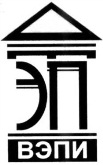 Автономная некоммерческая образовательная организациявысшего образования«Воронежский экономико-правовой институт»(АНОО ВО «ВЭПИ»)УТВЕРЖДАЮРектор____________ С.Л. Иголкин«____» _______________ 2016 г. ДОПОЛНИТЕЛЬНАЯ ПРОФЕССИОНАЛЬНАЯ ПРОГРАММА профессиональной переподготовки__________________________________________________________________ (наименование программы) (код и направление подготовки) Квалификация выпускника 									                                                (наименование квалификации) Форма обучения 								                     	(очная, очно-заочная, заочная)Рекомендована к использованию Филиалами АНОО ВО «ВЭПИ»Воронеж2016Дополнительная профессиональная программа профессиональной переподготовки (далее – ДПП профессиональной переподготовки) составлена в соответствии с требованиями ФГОС ВО, профессионального стандарта  _______________________________________________, одобрена на заседании кафедры _______________________________________________(наименование кафедры)Протокол от «_______» _________________ 20_____г. № ________Рассмотрена и рекомендована к утверждению на заседании Учёного совета ИнститутаПротокол от «_______» _________________ 20_____г. № ________ДПП профессиональной переподготовки согласована со следующими представителями работодателей: 1.____________________________________________________________________________________________________________________________(должность, инициалы, фамилия, подпись, дата, печать)2.____________________________________________________________________________________________________________________________(должность, инициалы, фамилия, подпись, дата, печать)3._____________________________________________________________________________________________________________________________(должность, инициалы, фамилия, подпись, дата, печать)Ответственный за разработку ДПП профессиональной переподготовки:Руководитель обучения по программе _________   _______________________                                                                                     	(подпись)		(инициалы, фамилия)Заведующий кафедрой _______________   ____________________________					(подпись)			(инициалы, фамилия)ОБЩАЯ ХАРАКТЕРИСТИКА ПРОГРАММЫЦель реализации программы______________________________Указывается, что программа имеет своей целью формирования у слушателей профессиональных компетенций, необходимых для выполнения нового вида профессиональной деятельности, приобретения новой квалификации.Требования к поступающему для обучения по ДПП профессиональной переподготовки слушателю __________________________Указываются требования к поступающему на обучение слушателю: уровень имеющегося профессионального образования; направление (специальность), направленность (профиль) имеющегося профессионального образования; наличие имеющихся дополнительных квалификаций; определенная характеристика опыта профессиональной деятельности и т.д.Трудоемкость обучения__________________________________Указывается трудоемкость в часах за весь период обучения, которая включает все виды аудиторной и самостоятельной работы слушателя, и время, отводимое на контроль качества освоения слушателем программы.характеристика НОВОГО ВИДА ПРОФЕССИОНАЛЬНОЙ ДЕЯТЕЛЬНОСТИ, НОВОЙ квалификации	В характеристике нового вида профессиональной деятельности, новой квалификации указываются вид профессиональной деятельности (область, направление) на основе соответствующих нормативных документов, требований заказчика, квалификационных уровней для отраслевой рамки квалификаций, национальной рамки квалификаций РФ. Дополнительно могут быть указаны задачи профессиональной деятельности, трудовые функции, требования к сертификации и т.д., а также связь с образовательными стандартами среднего профессионального и высшего образования, если программа является преемственной к программе профессионального образования. Перечень нормативных документов, определяющих требования к выпускнику программы, может включать: российские или международные стандарты; федеральные государственные образовательные стандарты; образовательные стандарты; профессиональные стандарты; стандарты организаций (объединений организаций); другие документы, определяющих квалификационные требования к квалификациям, должностям. Характеристика нового вида профессиональной деятельности, новой квалификации приводится в произвольной (принятой в организации) форме.результаты обученияВыпускник по программе профессиональной переподготовки для выполнения нового вида профессиональной деятельности, приобретения новой квалификации ________________________________________________ в соответствии с целью программы и задачами профессиональной деятельности должен обладать следующими основными профессиональными компетенциями (ПК):Перечень дополнительных компетенцийДается перечень дополнительных компетенций, отражающих особенности программы, вариативные возможности траекторий обучения слушателей (не является обязательным).РЕГЛАМЕНТАЦИЯ СОДЕРЖАНИЯ И ОРГАНИЗАЦИИ ОБРАЗОВАТЕЛЬНОГО ПРОЦЕССА Содержание и организация образовательного процесса при реализации ДПП профессиональной переподготовки регламентируется учебным планом, календарным учебным графиком, рабочими программами учебных дисциплин (модулей), учебно-методическими комплексами дисциплин, а также методическими материалами (фондами оценочных средств), обеспечивающими реализацию контроля освоения ДПП профессиональной переподготовки:Учебный план с календарным учебным графиком (Приложение № 1).Распределение компетенций по учебным дисциплинам (Приложение № 2).Аннотации к рабочим программам учебных дисциплин (модулей) (Приложение № 3).ОРГАНИЗАЦИОННО-ПЕДАГОГИЧЕСКИЕ УСЛОВИЯ РЕАЛИЗАЦИИ ПРОГРАММЫДополнительная профессиональная программа профессиональной переподготовки в соответствии с требованиями ФГОС ВО (ФГОС ВПО) по направлению подготовки _____________________ обеспечена педагогическими кадрами, имеющими учёную степень и (или) опыт деятельности в соответствующей профессиональной области, материально-техническим, учебно-методическим и информационным оснащением:Справка об обеспеченности дополнительной профессиональной программы профессиональной переподготовки педагогическими кадрами (Приложение № 4).Справка о материально-техническом, учебно-методическом и информационном обеспечении дополнительной профессиональной программы профессиональной переподготовки (Приложение № 5).Оценка качества освоения программЫОценка качества освоения программы включает текущую, промежуточную и итоговую аттестацию обучающихся.Приводятся конкретные формы и процедуры текущего и промежуточного контроля знаний, умений и навыков (компетентностей), которые разрабатываются институтом самостоятельно и доводятся до сведения обучающихся. Приводятся сведения об оценочных средствах, включающих типовые задания, контрольные работы, тесты и методы контроля, позволяющие оценить знания, умения и уровень приобретенных компетенций. Программы текущего контроля и промежуточной аттестации должны быть максимально приближены к условиям (требованиям) будущей профессиональной деятельности слушателей. С этой целью в качестве внешних экспертов целесообразно привлекать работодателей и профильных специалистов.Приводятся разработанные и утвержденные требования к содержанию, объему и структуре выпускных квалификационных работ, выпускного экзамена, квалификационного экзамена и т.д.Описываются способы оценивания содержания и качества учебного процесса, а также отдельных преподавателей со стороны обучающихся и работодателей (анкетирование, получение отзывов и т.д.). Если программа прошла профессионально-общественную аккредитацию, зарегистрирована в реестре, то указывается организация, № и классификационные признаки программы, сроки действия.Приложение № 1к ДПП профессиональной переподготовкиУчебный планкалендарный учебный графикРуководитель обучения по программе  _______________   ____________________________                                                                                                   	(подпись)			(инициалы, фамилия)Приложение № 2к ДПП профессиональной переподготовкиРаспределение компетенций по учебным дисциплинам ДПП профессиональной переподготовки________________________________________________________________________________________      (наименование программы)________________________________________________________________________________________      (наименование присваиваемой квалификации)Руководитель обучения по программе  _______________   ____________________________                                                                                                          (подпись)			(инициалы, фамилия)Приложение № 3к ДПП профессиональной переподготовкиАннотации К рабочиМ программАМ УЧЕБНЫХ ДИСЦИПЛИН (МОДУЛЕЙ)(наименование ДПП профессиональной переподготовки) Квалификация выпускника 								                                                               (наименование присваиваемой квалификации) АННОТАЦИЯ К РАБОЧЕЙ ПРОГРАММЕ УЧЕБНОЙ ДИСЦИПЛИНЫ  (МОДУЛЯ) «____________________________________________________________»(Наименование учебной дисциплины)Цель учебной дисциплины (модуля):Задачи учебной дисциплины (модуля):Место учебной дисциплины (модуля) в структуре ДПП профессиональной переподготовки:Требования к результатам освоения учебной дисциплины (модуля)Процесс изучения данной дисциплины направлен на формирование у обучающихся следующих компетенций:Объем учебной дисциплины и виды учебной работы*Возможны другие формыСодержание дисциплины (модуля)Паспорт Фонда оценочных средств для проведения промежуточной аттестации обучающихся по дисциплине (модулю)Перечень компетенций с указанием этапов их формирования в процессе освоения учебной дисциплины (модуля)Описание показателей и критериев оценивания компетенций на различных этапах их формирования, описание шкал оцениванияРуководитель обучения по программе  _________   ____________________                                                                                     	(подпись)                  (инициалы, фамилия)Приложение № 4к ДПП профессиональной переподготовкиСПРАВКАоб обеспеченности дополнительной профессиональной программы профессиональной переподготовкипедагогическими кадрами(наименование ДПП профессиональной переподготовки) Квалификация выпускника 								                                                                           	                                                               (наименование присваиваемой квалификации) Руководитель обучения по программе _______________   ____________________________                                                                                                   	(подпись)			(инициалы, фамилия)Приложение № 5к ДПП профессиональной переподготовкиСПРАВКАоб учебно-методическом и информационном обеспечении дополнительной профессиональной программы профессиональной переподготовки(наименование ДПП профессиональной переподготовки) Квалификация выпускника 								                                                                           	                                                               (наименование присваиваемой квалификации) Раздел 1. Обеспечение образовательного процесса учебной и учебно-методической литературойРаздел 2. Обеспечение образовательного процесса официальными, периодическими, справочно-библиографическими изданиями, научной литературойРаздел 4. Обеспечение образовательного процесса электронно-библиотечной системой, необходимой для реализации ДПП профессиональной переподготовки* Электронно-библиотечная система должна включать издания по основным изучаемым дисциплинам (без ограничения какой-либо отдельной предметной областью или несколькими специализированными областями). В состав Электронно-библиотечной системы входит БД «Компас», включающая полное методическое обеспечение дисциплин ОП ВО. Раздел 5. Обеспечение учебного процесса оборудованными кабинетами, компьютерными классами, и объектами для проведения практических занятийРуководитель обучения по программе _______________   ____________________________                                                                                                   	(подпись)			(инициалы, фамилия)НаименованиедисциплинОбщая  трудоемкость, час.Всего, ауд.час.Аудиторные занятияАудиторные занятияАудиторные занятияСРС,час.Текущийконтроль* (шт.)Текущийконтроль* (шт.)Текущийконтроль* (шт.)Промежуточная аттестация Промежуточная аттестация НаименованиедисциплинОбщая  трудоемкость, час.Всего, ауд.час.ЛекцииПрактич.занятия, семинары ЛабораторнаяработаСРС,час.РКРГР,Реф.КРКПЗачетЭкзамен1234567891011121.2.Итого Итоговая аттестация(дипломная работа, дипломный проект, итоговый экзамен, междисциплинарный экзамен и др.)(дипломная работа, дипломный проект, итоговый экзамен, междисциплинарный экзамен и др.)(дипломная работа, дипломный проект, итоговый экзамен, междисциплинарный экзамен и др.)(дипломная работа, дипломный проект, итоговый экзамен, междисциплинарный экзамен и др.)(дипломная работа, дипломный проект, итоговый экзамен, междисциплинарный экзамен и др.)(дипломная работа, дипломный проект, итоговый экзамен, междисциплинарный экзамен и др.)(дипломная работа, дипломный проект, итоговый экзамен, междисциплинарный экзамен и др.)(дипломная работа, дипломный проект, итоговый экзамен, междисциплинарный экзамен и др.)(дипломная работа, дипломный проект, итоговый экзамен, междисциплинарный экзамен и др.)(дипломная работа, дипломный проект, итоговый экзамен, междисциплинарный экзамен и др.)(дипломная работа, дипломный проект, итоговый экзамен, междисциплинарный экзамен и др.)* КП - курсовой проект, КР - курсовая работа, РК - контрольная работа, РГР - расчетно-графическая работа, Реф. – реферат.* КП - курсовой проект, КР - курсовая работа, РК - контрольная работа, РГР - расчетно-графическая работа, Реф. – реферат.* КП - курсовой проект, КР - курсовая работа, РК - контрольная работа, РГР - расчетно-графическая работа, Реф. – реферат.* КП - курсовой проект, КР - курсовая работа, РК - контрольная работа, РГР - расчетно-графическая работа, Реф. – реферат.* КП - курсовой проект, КР - курсовая работа, РК - контрольная работа, РГР - расчетно-графическая работа, Реф. – реферат.* КП - курсовой проект, КР - курсовая работа, РК - контрольная работа, РГР - расчетно-графическая работа, Реф. – реферат.* КП - курсовой проект, КР - курсовая работа, РК - контрольная работа, РГР - расчетно-графическая работа, Реф. – реферат.* КП - курсовой проект, КР - курсовая работа, РК - контрольная работа, РГР - расчетно-графическая работа, Реф. – реферат.* КП - курсовой проект, КР - курсовая работа, РК - контрольная работа, РГР - расчетно-графическая работа, Реф. – реферат.* КП - курсовой проект, КР - курсовая работа, РК - контрольная работа, РГР - расчетно-графическая работа, Реф. – реферат.* КП - курсовой проект, КР - курсовая работа, РК - контрольная работа, РГР - расчетно-графическая работа, Реф. – реферат.* КП - курсовой проект, КР - курсовая работа, РК - контрольная работа, РГР - расчетно-графическая работа, Реф. – реферат.Наименование дисциплиныОбъем  нагрузки, час.Учебные неделиУчебные неделиУчебные неделиУчебные неделиУчебные неделиУчебные неделиУчебные неделиУчебные неделиНаименование дисциплиныОбъем  нагрузки, час.12345678910Код компетенции Название компетенцииУчебная дисциплина, формирующая данную компетенцию№п/пКодкомпетенцииНаименование компетенцииВ результате изучения учебной дисциплины обучающиеся должны:В результате изучения учебной дисциплины обучающиеся должны:В результате изучения учебной дисциплины обучающиеся должны:№п/пКодкомпетенцииНаименование компетенцииЗнатьУметьВладеть1.2.3.Вид учебной работыВсегочасовВид учебной работыВсегочасовВид учебной работыВсегочасовАудиторные занятия (всего)В том числе:Лекции (Л)Практические занятия, семинары (Пр)Лабораторная работа (Лаб)Самостоятельная работа студента (СРС)В том числе:Реферат (Реф)*Вид промежуточной аттестацииОбщая трудоемкость, часовНаименование раздела, темыНаименование раздела, темыКоличество аудиторных часовКоличество аудиторных часовКоличество аудиторных часовКоличество аудиторных часовСРСКонтрольНаименование раздела, темыНаименование раздела, темыВсегов том числе по видам учебных занятийв том числе по видам учебных занятийв том числе по видам учебных занятийСРСКонтрольНаименование раздела, темыНаименование раздела, темыВсегоЛПрЛабСРСКонтроль11234567Раздел 1.Раздел 1.Тема 1.Тема 2.Раздел 2.Тема 3. ВСЕГО ЧАСОВ:Наименование этапа контроляСодержание этапа контроля**заполняется в соответствии с требованиями к знаниям, умениям и навыкам при освоении компетенцииКоды и наименования оцениваемых компетенцийНаименование этапа контроляКоды и наименования оцениваемых компетенцийКритерии оценкиКритерии оценкиКритерии оценкиКритерии оценкиНаименование этапа контроляКоды и наименования оцениваемых компетенций№ п/пПредметы, дисциплины (модули)Характеристика педагогических работниковХарактеристика педагогических работниковХарактеристика педагогических работниковХарактеристика педагогических работниковХарактеристика педагогических работниковХарактеристика педагогических работниковХарактеристика педагогических работниковХарактеристика педагогических работников№ п/пПредметы, дисциплины (модули)Фамилия,имя,отчество,должностьпо штатному расписаниюКакое образовательное учреждение окончил, специальность (направление подготовки) по документу об образованииУченая степень, ученое (почетное) звание, квалификационная категорияСтаж педагогической (научно-педагогической) работыСтаж педагогической (научно-педагогической) работыСтаж педагогической (научно-педагогической) работыОсновное место работы, должностьУсловия привлечения к педагогической деятельности (штатный работник, внутренний совместитель, внешний совместитель, почасовик)№ п/пПредметы, дисциплины (модули)Фамилия,имя,отчество,должностьпо штатному расписаниюКакое образовательное учреждение окончил, специальность (направление подготовки) по документу об образованииУченая степень, ученое (почетное) звание, квалификационная категориявсегов т.ч. педагогической работыв т.ч. педагогической работыОсновное место работы, должностьУсловия привлечения к педагогической деятельности (штатный работник, внутренний совместитель, внешний совместитель, почасовик)№ п/пПредметы, дисциплины (модули)Фамилия,имя,отчество,должностьпо штатному расписаниюКакое образовательное учреждение окончил, специальность (направление подготовки) по документу об образованииУченая степень, ученое (почетное) звание, квалификационная категориявсеговсегов т.ч. по указанномупредмету, дисциплинеОсновное место работы, должностьУсловия привлечения к педагогической деятельности (штатный работник, внутренний совместитель, внешний совместитель, почасовик)12345678910№ п/пЦиклы дисциплин;предметы, дисциплины (модули)Автор, название, место издания,издательство, год издания учебной иучебно-методической литературыКоличество экземпляровЧислообучающихся,одновременноизучающихпредмет,дисциплину(модуль)№п/пТипы изданийКоличество наименований1.Официальные издания (сборники законодательных актов, нормативных правовых актов и кодексов Российской Федерации (отдельно изданные, продолжающиеся и периодические)2.Общественно-политические и научно-популярные периодические издания (журналы и газеты)3.Научные периодические издания (по профилю (направленности) образовательных программ)4.Справочно-библиографические издания:4.1.Энциклопедии (энциклопедические словари)4.2.Отраслевые словари и справочники (по профилю (направленности) образовательных программ)4.3.Текущие и ретроспективные отраслевые библиографические пособия (по профилю (направленности) образовательных программ)5.Научная литератураN п/пОсновные сведения об электронно-библиотечной системе*Краткая характеристика 1.Наименование электронно-библиотечной системы, предоставляющей возможность круглосуточного дистанционного индивидуального доступа для каждого обучающегося из любой точки, в которой имеется доступ к сети Интернет, адрес в сети Интернет2.Сведения о правообладателе электронно- библиотечной системы и заключенном с ним договоре, включая срок действия заключенного договора3.Сведения о наличии зарегистрированной в установленном порядке базе данных материалов электронно-библиотечной системы4.Сведения о наличии зарегистрированного в установленном порядке электронного средства массовой информации5.Наличие возможности одновременного индивидуального доступа к электронно- библиотечной системе, в том числе одновременного доступа к каждому изданию, входящему в электронно-библиотечную систему, не менее чем для.25 процентов обучающихся№ п/пНаименование оборудованных учебных кабинетов, компьютерных классов и объектов для проведения практических занятий Перечень основного оборудования, которым оснащены учебные кабинеты, компьютерные классы и объекты для проведения практических занятий